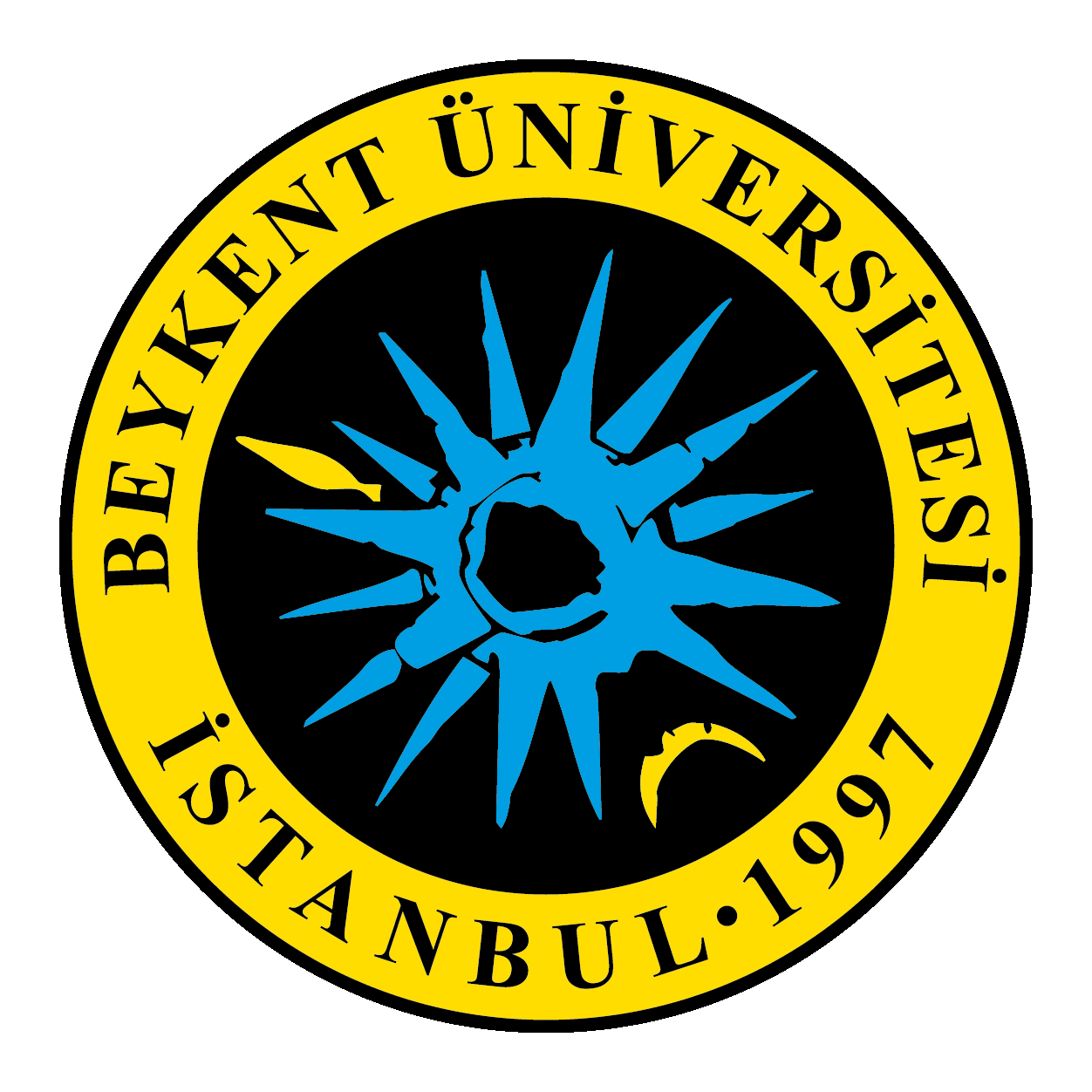               İdare’ye sunulacak olan teklif zarfında evrak sıralaması aşağıdaki gibi olması zorunludur.             İhale kayıt numarası: 2022/0016İdarenin adı: BEYKENT ÜNİVERSİTESİİşin adı: ANATOMİ LABORATUVAR MALZEMELERİ ALIMIİhale tarih ve saati:  07/01/2022  Cuma  günü, saat 13:00İhale teklif zarfının [verildiği] tarih ve saat:  07/01/2022  Cuma  günü, saat 13:00SıraEvrakİlgili Şartnameİlgili Madde1Birim Fiyat Teklif Mektubuİdari Şartname5. Madde d. Bendi2Birim Fiyat Teklif Cetveliİdari Şartname5. Madde d. Bendi3Geçici Teminat Mektubuİdari Şartname5. Madde d. Bendi4Banka Referans Mektubuİdari Şartname5. Madde d. Bendi5İş Deneyim Belgesiİdari Şartname5. Madde d. Bendi6Bilanço Bilgileri Tablosuİdari Şartname5. Madde d. Bendi7Yasaklı Olmadığına Dair Taahhütnameİdari Şartname5. Madde d. Bendi8Teklif vermeye yetkili olduğunu gösteren İmza Beyannamesi veya İmza Sirküleri.İdari Şartname7.1. Madde a. Bendi8İsteklinin 2019 ve 2020 yılsonu bilançosu beyannameleri, YMM ve SMMM kaşeli olmalıdır.İdari Şartname7.2.2. Madde9Vergi levhası Suretiİdari Şartname7.2.3. Madde10Vergi Dairesinden alınacak olan Borcu Yoktur Yazısıİdari Şartname7.2.4. Madde11SGK Dairesinden alınacak olan Borcu Yoktur Yazısıİdari Şartname7.2.5. Madde12Teknik Şartnameye Uygunluk Belgesiİdari Şartname7.4. Madde132 Adet Maket Numunesiİdari Şartname7.4. Madde14Erken Temin Taahhütnamesiİdari Şartname7.4. Madde15İhale evraklarının alındığına dair makbuz veya dekont fotokopisini dosyaya eklemeleri zorunludur.16Diğer Evraklar- Dökümanlarda istenen diğer evraklar ilk 19 evrakdan sonra dosyaya konulacaktır. Dosyalama şekli; her bir evrak için poşet dosya için de ve mavi telli dosyaya yerleştirilmiş şekilde kapalı zarfta kuruma teslim edilecektir.